План-конспект занятияпедагога дополнительного образования Дорофеевой Марины ВикторовныОбъединение –Настольный теннисПрограмма - «Настольный теннис»Группа – 01-96  Группа- 01-97 Дата проведения: - 20.12.2022.Время проведения: 14: 20 -15:50   16:50-17:30Тема занятия: «Изучение движения в игровой обстановке по движущемуся мячу: упражнения у стенки, на столе. Совмещение выполнения технического приема с элементами передвижения.Цель занятия: закрепить с помощью игровой формы выполнение технических приемов.Рекомендуемый комплекс упражнений для разминки:- упражнения для головы: наклоны крестом, круговое вращение, повороты;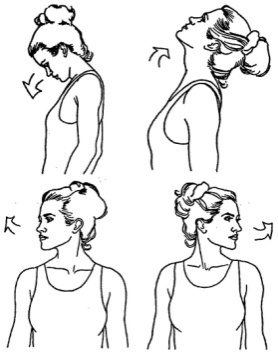 - упражнения для плеч: поднимание-опускание, вращение;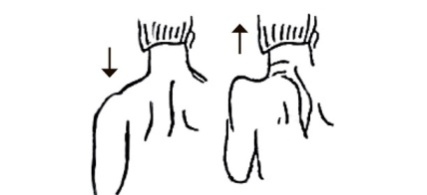 - упражнения для рук: вращение кистями, предплечьями, всей рукой;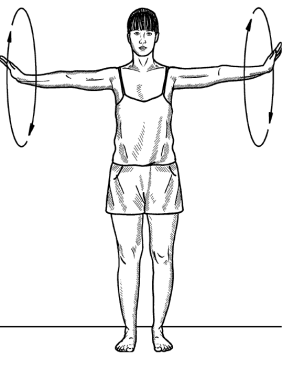 - упражнения для корпуса: наклоны вперед-назад, в сторону;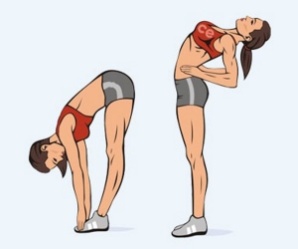 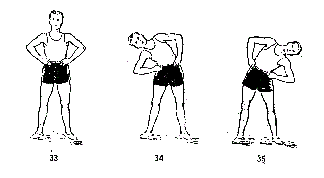         3. Передвижение приставным шагом левым боком. Передвижение правым боком.        4. Выпады на каждый шаг. Спина ровная, положение рук свободное (опущены, на поясе или за головой).        5. Прыжки на левой и правой ноге.        6.Упражнения на координационной лестнице.        7.Прыжки на скакалке 30-40 раз, либо прыжки на двух ногах.Выполнить  имитацию технического приема накат слева.Выполнить имитацию технического приема накат справа.Выполнить имитацию технического приема и слева и справа передвигаясь приставным шагом.Упражнения у стенки с мишенью. Выполнить удары у стенки разворачиваясь в левую и правую сторону.Домашнее задание: - отработать имитацию наката.Обратная связь:Фото самостоятельного выполнения задания отправлять на электронную почту marina-elec@yandex.ru   , либо в группу ватсап  для педагога Дорофеевой М.В.